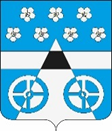 Российская ФедерацияСамарская областьмуниципальный район ВолжскийСОБРАНИЕ ПРЕДСТАВИТЕЛЕЙ СЕЛЬСКОГО ПОСЕЛЕНИЯ ЛопатиноТРЕТЬЕГО  созываРЕШЕНИЕот    26  декабря  2019 года                  № 207                            с. ЛопатиноО внесении изменений в решение Собрания представителей сельского поселения Лопатино муниципального района Волжский Самарской области  от 13.11.2019г. № 193 «Об установлении земельного налога на территории сельского поселения Лопатино         муниципального района Волжский Самарской области»      На основании  решения Совета Самарской Губернской Думы от 17 декабря 2019года № 640, Собрание представителей сельского поселения Лопатино муниципального района Волжский Самарской области РЕШИЛО:1. Внести в решение Собрания представителей сельского поселения Лопатино от 13.11.2019г № 193 «Об установлении земельного налога на территории сельского поселения Лопатино муниципального района Волжский Самарской области» изменение, дополнив его пунктом 8 следующего содержания: « 8) Налоговая льгота в виде уменьшения налоговой базы земельного налога на величину кадастровой стоимости 600 квадратных метров площади земельного участка, находящегося в собственности, постоянном (бессрочном) пользовании или пожизненном наследуемом владении налогоплательщиков, применяется в отношении следующей категории налогоплательщиков:- пенсионеров, получающих пенсии, назначенные в порядке, установленном пенсионным законодательством, а также лиц, достигших возраста 60 и 55 лет (соответственно мужчины и женщины), которым в соответствии с законодательством Российской Федерации выплачивается ежемесячное пожизненное содержание;- физических лиц, соответствующих условиям, необходимым для назначения пенсии в соответствии с законодательством Российской Федерации, действовавшим на 31.12.2018 года.	При наличии в собственности гражданина более одного земельного участка (независимо от вида разрешенного использования) в пределах муниципального образования, суммарная площадь которых составляет не более 600 квадратных метров, льгота предоставляется в отношении всех таких участков, неиспользуемых  в предпринимательской деятельности.».	2. Опубликовать настоящее решение в средствах массовой информации ( газета « Волжская новь») и на официальном сайте администрации сельского поселения Лопатино в Интернете.	3. Настоящее постановление вступает в силу со дня его официального опубликования. Глава сельского поселения Лопатино                                                                                   муниципального района Волжский                                                                                             Самарской области                                                                 В.Л.ЖуковПредседатель Собрания Представителей                                                               сельского поселения Лопатино                                                                     муниципального района Волжский                                                                    Самарской области                                                           А.И.Андреянов 